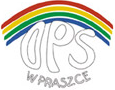 	Ośrodek Pomocy Społecznej w Praszce informuję, że w dniu 10.07.2020 r. 
w godz. 7.00 -15.00 (piątek), świadczone będą bezpłatne usługi doradztwa prawnego dla klientów Ośrodka.  	Doradztwo może dotyczyć m.in. prawa rodzinnego i opiekuńczego, zabezpieczenia społecznego (sprawy ZUS, orzecznictwa ds. niepełnosprawności, zabezpieczenia alimentacyjnego),ochrony praw lokatorów, poradnictwa skierowanego do rodziców biologicznych, ukierunkowanego na powrót dziecka do rodziny naturalnej, z praw i uprawnień rodzin zastępczych oraz rodziców biologicznych dzieci umieszczonych w rodzinach zastępczych, ulg i uprawnień dla osób niepełnosprawnych i starszych, itp.Usługi doradztwa prawnego będą świadczone przez adwokata dr Jacka Wiatrowskiego.